Ассоциацияинклюзивныхвузов (АИВ)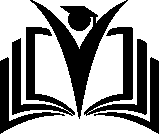 Association of Inclusive Universities (AIU)127051, г. Москва, улица Сретенка, дом 29, тел.: +7 (495) 632-94-33, +7 (495) 632-90-77, ф: +7 (495) 632-92-52 e-mail: aiu-2way.ruИнформационное письмоНекоммерческая корпоративная организация «Ассоциация инклюзивных вузов» (АИВ)в период с1 апреля 2021 года по 19 июня 2021 годапроводит «Всероссийский конкурс практик инклюзивного высшего образования» (далее - Конкурс).Конкурс ориентирован на повышение качества и доступности высшего образования для людей с инвалидностью, на выявление, поддержку и дальнейшее распространение лучшихпрактик по обучению и сопровождению студентов с инвалидностью в образовательных организациях высшего образования, выявление лидеров образовательных практик в области инклюзивного высшего образования, заслуживших доверие профессионального сообщества и благополучателей России, выработку единых критериев оценки существующих практик.Практики, набравшие наибольшее количество баллов, рекомендуются к включению в реестр лучших практик работы с детством с доказанной эффективностью, формируемый в соответствии с Планом основных мероприятий до 2020 года, проводимых в рамках Десятилетия детства (п. 129, Распоряжение Правительства Российской Федерации от 06 июля 2018 г. № 1375-р), и направляются в органы исполнительной власти субъектов Российской Федерации, осуществляющие управление в сфере образования, и образовательные организации, а также распространяются и другими способами с обязательным указанием авторства.Конкурс проводится по следующим номинациям:Программы профориентационной работы среди абитуриентов с инвалидностью.Технологии психолого-педагогического сопровождения студентов с инвалидностью. Программы волонтёрской работы по сопровождению студентов с инвалидностью.Формирование инклюзивной среды в образовательных организациях.Образовательные (просветительские) программы работы с родителями (законными представителями) студентов с инвалидностью. Индивидуализация образовательного маршрута обучающихся с инвалидностью.Программы содействия трудоустройству и закреплению на рабочем месте выпускников с инвалидностью образовательных организаций высшего образования.Программы взаимодействия с работодателями по вопросам трудоустройства выпускников с инваилндностью. Программы социального партнерства в области инклюзивного высшего образования.Цифровые технологии в инклюзивном образовательном процессе.Инновационные образовательные практики в инклюзивном высшем образовании.Конкурс проводится в два этапа: I этап (отборочный) – с 1 апреля 2021 г. по 30 апреля 2021 г. 	Участники Конкурса представляют программы или технологии, соответствующие требованиям и условиям Конкурса.Ресурсные учебно-методические центры по обучению инвалидов и лиц с ОВЗ составляют отзывы на конкурсные программы и технологии.Проверка и оценивание конкурсных работ участников осуществляется двумя экспертами на основании установленных критериев.  Участники, набравшие в сумме более 90 баллов, становятся победителями отборочного этапа и проходят в финал Конкурса. II этап (финальный) состоится не позднее 31 мая 2021 г. (в случае необходимости финальный тур может пройти в дистанционном формате). Финалисты публично защищают конкурсную работу в виде презентации перед Экспертнмм советом Конкурса. Итоги Конкурса подводятся в рамках специального заседания некоммерческой корпоративной организации «Ассоциация инклюзивных вузов» не позднее 19 июня 2021 г).Комплект конкурсной документации включает: сканированную копию заявления на участие в Конкурсе (форма представлена в Приложении 1 к Положению о Конкурсе);конкурсную работу с описанием практики /технологии, выдвигаемую на Конкурс, в электронном виде в формате docx (требования к структуре программы/технологии изложены в Приложении 2 к Положению о Конкурсе); внешнюю рецензию на программу/технологию;рекомендацию образовательной организации высшего образования, профориентационного центра, центра содействия трудоустройству выпускников с инвалидностью, о выдвижении программы/технологии на Конкурс.Рекомендуется также в комплекте конкурсной документации направление отзыва Ресурсного учебно-методического центра по обучению инвалидов и лиц с ОВЗ на конкурсную программу/технологию.Дополнительную информацию об условиях участия в Конкурсе можно получить на сайте НКО «Ассоциация инклюзивных вузов» в разделе «Всероссийский конкурс практик инклюзивного высшего образования»: https://aiu-2way.ru/about/и на сайтах образовательных организаций-членов Ассоциации.Регистрация заявки осуществляется по ссылке:http://webanketa.com/forms/6crkee9m6gqkjdsgc5hkasb1/ Комплект конкурсных документовнаправляется на адрес электронной почты: konkurspraktikaiv@mail.ru. Контакты:Васина Людмила Григорьевна, ведущий специалист РУМЦ МГППУ, тел.: +7 916 177 1804;Иванова Татьяна Семеновна, руководитель образовательных программ РУМЦ МГППУ, тел. +7 916 552 2811; Саитгалиева Гузель Газимовна, директор РУМЦ МГППУ, тел. +7 917 800 8855;РУМЦ МГППУ: 8-800-707-49-29, Кадермятова Камила Рашидовна.Оргкомитет Конкурса